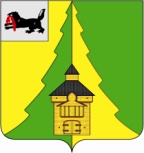 Российская ФедерацияИркутская областьНижнеилимский муниципальный районАДМИНИСТРАЦИЯПОСТАНОВЛЕНИЕОт «29»    09  2014_г. № 1544   	г. Железногорск-Илимский«О проведении районного конкурса по созданию Гимна  Нижнеилимского района» Руководствуясь Уставом муниципального образования «Нижнеилимский район» статья 5, пункт 1 - Официальные символы муниципального района и порядок их официального использования, объявить районный конкурс по созданию гимна муниципального образования «Нижнеилимский район», администрация Нижнеилимского муниципального районаПОСТАНОВЛЯЕТ:Утвердить Положение о проведении районного конкурса по созданию Гимна   Нижнеилимского района  (Приложение №1).Утвердить состав Конкурсной комиссии для проведения   Конкурса, для подведения итогов и выявления победителей (Приложения №2).3.	Опубликовать данное постановление в газете «Вестник Думы и
Администрации Нижнеилимского муниципального района» и на официальном сайте администрации. 4.	Контроль за исполнением данного постановления возложить на заместителя  мэра по социальным вопросам Г.В.Селезнёву.И.о. Мэра района	Г.П. КозакРассылка:   в дело-2, Г.В.Селезнёвой,  М.В.Климовой, главам ГПиСП, Пресс-служба, отдел организационной работы и социальной политики, МУ «УКСДМ» Т.М. Ахахлина. 3-08-41Приложение № 2
к постановлению администрации района
№                            отСОСТАВ  КОНКУРСНОЙ  КОМИССИИдля проведения районного конкурса по созданию гимнаНижнеилимского районаПриложение № 1
к постановлению администрации района
№	отПОЛОЖЕНИЕо районном конкурсе по созданию гимна   Нижнеилимский район.1. Общие положенияПоложение о проведении   районного конкурса по созданию гимна  Нижнеилимский район  (далее - Положение) определяет порядок и условия проведения   конкурса по созданию гимна   Нижнеилимский район (далее - Конкурс).Цели и задачи КонкурсаЦель      проведения      конкурса:       создание      официального      символа муниципального     образования     «Нижнеилимский     район»     -     гимна   Нижнеилимский район  (далее - Гимн)  как высокохудожественного музыкально-поэтического произведения. Задачи:выявление творчески мыслящих людей, неравнодушных к родному району, знающих и любящих его историю;воспитание патриотических чувств у жителей района;укрепление единства территорий района.1..3.	Конкурс проводится  с 1 октября 2014 г  по 1 декабря  2014 г 1.4.	Для проведения Конкурса создается конкурсная комиссия, состав которой формируется из почетных граждан Нижнеилимского района, представителей  администрации Нижнеилимского муниципального района, Районной Думы, творческой интеллигенции.Состав конкурсной комиссии утверждается мэром района.1.5.	Конкурсная комиссия при проведении конкурса:принимает проекты Гимна (слова и музыка) до 1 декабря 2014г;рассматривает принятые проекты Гимна со 2 декабря 2014 г по 16 декабря 2014 г организует  освещение конкурсных мероприятий в средствах массовой информации;участвует в публичных слушаниях по проекту гимна; - имеет право давать разъяснения и комментарии органам местного самоуправления, организациям и гражданам о проекте Гимна;определяет победителя конкурса;организует церемонию награждения.Конкурсная комиссия   вправе пригласить независимого эксперта (независимых экспертов) на безвозмездной основе для изучения конкурсных проектов.Конкурсная комиссия осуществляет свою деятельность на общественных началах.Заседание Конкурсной комиссии ведет председатель Конкурсной комиссии, а в его отсутствие - один из его заместителей.1.9. Координацию и обеспечение деятельности конкурсной комиссии осуществляет МУ «Управление по культуре, спорту и делам молодежи» администрации Нижнеилимского муниципального района.2.  Организаторы конкурса      Конкурс проводится по инициативе администрации Нижнеилимского  муниципального района.3. Требования к  участникам конкурса.       В  Конкурсе могут принимать участие физические и юридические лица,
общественные объединения, профессиональные и самодеятельные
композиторы, поэты, музыкальные и другие коллективы, творческие студии,
союзы, учебные заведения и отдельные специалисты, а также иные
организации и граждане.4. Требования  к конкурсному  проекту4.1.	Гимн должен представлять собой законченное торжественное музыкальное произведение продолжительностью до четырех минут, для сольного и (или) хорового исполнения, предназначенное для исполнения на районных мероприятиях, вызывать чувства патриотизма и гордости за Нижнеилимский  район.4.2. Текст  Гимна  -  стихотворный    текст,  отпечатанный на бумаге формата А 4. Ориентировочный объем текста стихов   12  - 16 строк (3-4 строфы) и припев.Критериями оценки текста стихов к Гимну  являются:высокохудожественный поэтический уровень;язык- русский;соответствие признакам поэтического произведения (рифма, размер, ритм, благозвучность) и  жанровым особенностям (торжественный и идейно-патриотический характер);- отражение исторического прошлого и настоящего Нижнеилимского района и его вклада в историю Иркутской области и российского государства. 4.3. Музыка Гимна -   музыкальное произведение на стихотворный текст, соответствующий требованиям  Положения, в виде компакт - диска с записью исполнения проекта Гимна (голос в сопровождении музыкального инструмента (музыкальных инструментов).        Критериями оценки музыки к Гимну  являются: - высокохудожественный музыкальный уровень;соответствие жанровым особенностям (торжественный и патриотический характер звучания).      Музыка к  Гимну   должна быть выразительной и  легко запоминающейся.4.4. Материалы на конкурс подаются в двух конвертах. На одном конвертедолжна содержаться пометка "Гимн Нижнеилимского района" и личныйПароль автора (авторов) без указания фамилии (фамилий)  (далее - Пароль),на втором - только Пароль.   Пароль   представляет  собой   надпись,   состоящую   не   более   чем   из   10  печатных знаков (символов, цифр, букв).     В конверт с пометкой "Гимн Нижнеилимского района" вкладываютсяконкурсные материалы,   каждый из которых должны иметь разборчивуюметку с Паролем:-  CD с записью исполнения проекта Гимна  (голос  в сопровождении музыкального инструмента (музыкальных инструментов)  (пароль прописать маркером на диске);стихотворный текст, отпечатанный на бумаге формата А 4 (пароль - в правом верхнем углу страницы);    В конверт  с пометкой «Пароль»,  вкладываются информационные данные об авторе (авторах)Ф.И.О.,дата рождения,адрес места жительства,номер контактного телефона,место работы (учебы), должность4.5. Каждый участник на конкурс может представить несколько вариантовгимна, выполненных на отдельных аудиокассетах, дисках, под разнымипаролями.5. Порядок проведения конкурса5.1.  Конкурс  Гимна проводится в один тур.  5.2.  Сроки проведения   конкурса – с 1.09.2014 по 20.11.2014г.  5.3.  Конкурсная комиссия организует прослушивание проектов Гимна.     На прослушивании должно присутствовать не менее двух третей от установленного числа членов Конкурсной комиссии.     Итоги   Конкурса - выбор лучшего музыкального произведения  Конкурса - подводятся  путем  открытого  голосования  до 1 декабря 2014 года.      Решение принимается двумя третями голосов от установленного числа членов Конкурсной комиссии и оформляется протоколом заседания Конкурсной комиссии, который подписывается председателем Конкурсной комиссии.5.4.	Вскрытие конверта с личным паролем автора - победителя (авторов-
победителей) Конкурса осуществляется после подведения итогов Конкурса в
присутствии председателя Конкурсной комиссии и не менее двух третей
членов Конкурсной комиссии.5.5.	Процедура проведения заседания комиссии и принятые на нем решения
оформляются протоколом.5.6. В случае,  Конкурсная комиссия не сочтет возможным использование в качестве гимна Нижнеилимского района ни один из представленных конкурсных проектов, Конкурс считается несостоявшимся.  5.7. Конкурсные   проекты   направляются   до 01.12.2014 г. (для   регистрации)   по   адресу:  г. Железногорск – Илимский  квартал  8 дом 20  (МУ «УКСДМ» администрации  Нижнеилимского муниципального  района  каб. 311;   тел. для  справок  3-12-69.) 	    После регистрации поступившие материалы   направляются в Конкурсную комиссию.        Конкурсные проекты не рецензируются  и не возвращаются.6. Награждение победителя (победителей) Конкурса        Автору - победителю (авторам - победителям) Конкурса вручается денежная премия в размере 10 000 руб. (десять  тысяч рублей).         Участникам  Конкурса вручаются дипломы.        Вручение денежной премии и дипломов участникам Конкурса производится мэром муниципального образования «Нижнеилимский район»  и председателем Думы Нижнеилимского района в торжественной обстановке в течение одного месяца со дня опубликования решения Думы Нижнеилимского района об утверждении гимна муниципального образования «Нижнеилимский район» в официальных средствах массовой информации в установленном порядке.     Презентацию Гимна муниципального образования Нижнеилимский район» организует и проводит Муниципальное учреждение «Управление по культуре, спорту и делам молодежи».7. Авторские права и дальнейшее использование конкурсныхматериалов.7.1. Авторские права на конкурсные работы либо их фрагменты принадлежат авторам произведений.7.2. Ответственность за достоверность авторства произведения полностью   несет участник, подавший заявку на участие в Конкурсе. 7.3. Участник конкурса, в случае признания его победителем, берет на себя обязательства безвозмездно  передать  исключительные  права  на использование проекта Гимна в соответствии с требованиями части четвертой Гражданского кодекса Российской Федерации.8. Финансирование конкурсаФинансирование районного конкурса по созданию Гимна  Нижнеилимского район  проводится за счет средств местного бюджета  и  спонсорской помощи.Зам.мэра по социальным вопросам	                                           Г.В.Селезнёва1Тюхтяев Николай Иванович- Мэр Нижнеилимского                                          муниципального района,                                            председатель комиссии.2Ступин Александр Сергеевич- Руководитель народного эстрадного ансамбля  «Ретро»  МУК "ГДК "Прометей", Депутат Думы Нижнеилимского района, заместитель председателя комиссии.3Ахахлина Татьяна  Михайловна- консультант по культуре, заместитель председателя комиссии.4Климова Марина ВитальевнаГлавный специалист   по социальнымвопросам, Член президиума районного Женсовета, секретарь.5Селезнева Галина Владимировна     - Заместитель мэра района по социальным вопросам6Бизимова Нина Фёдоровна- И.о.начальника  МУ «Управление по культуре, спорту и делам молодежи».7Василенко  Светлана Александровна- Директор МУК «Нижнеилимская МЦБС».8Скороход Лариса Александровна- Директор МОУ ДОД «ЦДШИ» г. Железногорск9Асауленко Анатолий Леонидович- Преподаватель  МОУ ДОД «ЦДШИ» г. Железногорск (по согласованию).10Ященко Евгений Петрович- Преподаватель  МОУ ДОД «ЦДШИ» г. Железногорск (по согласованию).11Маер  Виктор Давыдович- Концертмейстер народного хора «Родные напевы» (по согласованию). 12Свинцова Людмила Николаевна- заведующая методическим кабинетом ДО13Маслобоева  Надежда Михайловна- Директор МОУ «Коршуновская СОШ» (по согласованию).14Подкорытов Владимир Юрьевич- Преподаватель МОУ «Железногорская СОШ № 2» (по согласованию).  15Павлов Сергей Борисович- Педагог дополнительного образования ДОД «ЦРТД и Ю» им. Г. Замаратского г. Железногорска, ветеран труда (по согласованию).16Субботкина Ника Михайловна- Начальник юридического отдела 17Ступина Ирина ГригорьевнаПресс - секретарь администрации Нижнеилимского муниципального района.18Новикова Надежда Васильевна- Депутат  Думы  Нижнеилимского района.19Романова Галина Васильевна- Ветеран труда, Заслуженный учитель России (по согласованию).20Фурашев Петр Иванович-  Великой Отечественной Победы войны, участник двух Парадов Победы на Красной площади, Почетный гражданин района, ветеран труда (по согласованию).21Муратов  Павел  Диамидович  - Член литературного клуба «Встреча»  (по согласованию).